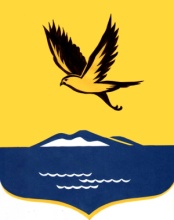                КАРАР                                                                         РЕШЕНИЕ«18» декабрь 2018 года                    № 27-48-4       «18» декабря 2018 годаОб утверждении Перечня автомобильных дорог общего пользования
местного значения сельского поселения Верхнекигинский сельсовет муниципального района Кигинский район Республики БашкортостанВ соответствии с ст.3 Устава сельского поселения Верхнекигинский сельсовет муниципального района Кигинский район Республики Башкортостан, Совет сельского поселения Верхнекигинский сельсовет муниципального района Кигинский район Республики Башкортостан р е ш и л:1. Утвердить  перечень уличных дорог сельского поселения Верхнекигинский сельсовет муниципального района Кигинский район Республики Башкортостан 2. Администрации сельского поселения Верхнекигинский сельсовет муниципального района Кигинский район Республики Башкортостан обеспечить  ведение перечня.3. Признать утратившим силу решение Совета сельского поселения Верхнекигинский сельсовет муниципального района Кигинский район Республики Башкортостан от 22.10.2014 г. № 44/2 «Об утверждении Положения о дорожной деятельности в отношении автомобильных дорог местного значения в границах сельского поселения Верхнекигинский сельсовет МР Кигинский район РБ и  Перечня автомобильных дорог общего пользования местного значения, относящиеся к муниципальной собственности сельского поселения Верхнекигинский сельсовет муниципального района Кигинский район Республики Башкортостан.4. Настоящее решение разместить на официальном сайте Администрации сельского поселения Верхнекигинский сельсовет муниципального района Кигинский район Республики Башкортостан.5.  Данное решение вступает в силу со дня его принятия.6. Контроль за исполнением настоящего решения возложить на постоянную комиссию Совета сельского поселения Верхнекигинский сельсовет муниципального района Кигинский район Республики Башкортостан по бюджету, налогам и вопросам собственности. Председатель Совета                                                                      Шамиев Н.А.                                                                                                                                                                                                                                                  Приложениек решению Совета сельского поселения Верхнекигинский сельсовет Муниципального района Кигинский район Республики Башкортостанот «___» ______ . № ___ПЕРЕЧЕНЬавтомобильных дорог общего пользования местного значения сельского поселения Верхнекигинский Сельсовет муниципального района Кигинский район Республики Башкортостан №п/пИдентификационный номерИдентификационный номерИдентификационный номерНаименование    
автомобильной   
дорогиНаименование    
автомобильной   
дорогиНаименование автомобильнойдороги и промежуточных населенных пунктовЭксплуатационныекилометрыЭксплуатационныекилометрыЭксплуатационныекилометрыКатегория дорогиКатегория дорогиПротяженность, кмПротяженность, кмПротяженность, кмПротяженность, кмПротяженность, км№п/пИдентификационный номерИдентификационный номерИдентификационный номерНаименование    
автомобильной   
дорогиНаименование    
автомобильной   
дорогиНаименование автомобильнойдороги и промежуточных населенных пунктовЭксплуатационныекилометрыЭксплуатационныекилометрыЭксплуатационныекилометрыКатегория дорогиКатегория дорогивсеговсегов том числев том числев том числе№п/пИдентификационный номерИдентификационный номерИдентификационный номерНаименование    
автомобильной   
дорогиНаименование    
автомобильной   
дорогиНаименование автомобильнойдороги и промежуточных населенных пунктовЭксплуатационныекилометрыЭксплуатационныекилометрыЭксплуатационныекилометрыКатегория дорогиКатегория дорогивсеговсегос твердым  
покрытиемиз них с 
асфальто-
бетоннымиз них с 
асфальто-
бетонным12223345556677899с. Верхние Кигис. Верхние Кигис. Верхние Кигис. Верхние Кигис. Верхние Кигис. Верхние Кигис. Верхние Кигис. Верхние Кигис. Верхние Кигис. Верхние Кигис. Верхние Кигис. Верхние Кигис. Верхние Кигис. Верхние Кигис. Верхние Кигис. Верхние Кигис. Верхние Киги1180-236-815-001ОП-МП 001улица Айсаулица Айсаул. Айсаул. Айсаул. Айса1,1VIVI1,11,11,11,11,12280-236-815-001ОП-МП 002улица Айскаяулица Айскаяул. Айскаяул. Айскаяул. Айская1,383IVIV1,3831,3831,3831,3831,3831,3833380-236-815-001ОП-МП 003улица Батыраулица Батыраул. Батыраул. Батыраул. Батыра1,8IVIV1,81,81,141,141,144480-236-815-001ОП-МП 004улица Г. Тукаяулица Г. Тукаяул. Г .Тукаяул. Г .Тукаяул. Г .Тукая1,0IVIV1,01,01,01,01,00,195580-236-815-001ОП-МП 005улица Гагаринаулица Гагаринаул. Гагаринаул. Гагаринаул. Гагарина0,65IVIV0,650,650,650,650,656680-236-815-001ОП-МП 006улица Дорожнаяулица Дорожнаяул. Дорожнаяул. Дорожнаяул. Дорожная1,44IVIV1,441,441,441,441,447780-236-815-001ОП-МП 007улица Добраяулица Добраяул. Добраяул. Добраяул. Добрая1,145IVIV1,1451,1451,1451,1451,1450,6828880-236-815-001ОП-МП 008улица Дружбыулица Дружбыул. Дружбыул. Дружбыул. Дружбы0,35IVIV0,350,350,350,350,359980-236-815-001ОП-МП 009улица Заводскаяулица Заводскаяул. Заводскаяул. Заводскаяул. Заводская1,501IVIV1,5011,5011,5011,5011,5011,501101080-236-815-001ОП-МП 010улица З. Ахуновойулица З. Ахуновойул. З. Ахуновойул. З. Ахуновойул. З. Ахуновой0,9IVIV0,90,9111180-236-815-001ОП-МП 0011улица И. Гайнетдиноваулица И. Гайнетдиноваул. И. Гайнетдиноваул. И. Гайнетдиноваул. И. Гайнетдинова1,798IVIV1,7981,7981,4721,4721,472121280-236-815-001ОП-МП 0012улица Карайлинскаяулица Карайлинскаяул. Карайлинскаяул. Карайлинскаяул. Карайлинская1,536IVIV1,5361,5361,5361,5361,5361,536131380-236-815-001ОП-МП 0013улица Карамалыулица Карамалыул. Карамалыул. Карамалыул. Карамалы1,046IVIV1,0461,0460,9280,9280,9280,205141480-236-815-001ОП-МП 0014улица Кигинскаяулица Кигинскаяул. Кигинскаяул. Кигинскаяул. Кигинская0,869IVIV0,8690,8690,8690,8690,8690,19151580-236-815-001ОП-МП 0015улица Колхознаяулица Колхознаяул. Колхознаяул. Колхознаяул. Колхозная0,2IVIV0,20,20,20,20,20,2161680-236-815-001ОП-МП 0016улица Комсомольскаяулица Комсомольскаяул. Комсомольскаяул. Комсомольскаяул. Комсомольская0,291IVIV0,2910,2910,2910,2910,2910,291171780-236-815-001ОП-МП 0017улица Красноармейскаяулица Красноармейскаяул. Красноармейскаяул. Красноармейскаяул. Красноармейская0,28IVIV0,280,280,280,280,280,28181880-236-815-001ОП-МП 0018улица Крупскойулица Крупскойул. Крупскойул. Крупскойул. Крупской1,96IVIV1,961,961,961,961,961,708191980-236-815-001ОП-МП 0019улица Кузнечнаяулица Кузнечнаяул. Кузнечнаяул. Кузнечнаяул. Кузнечная0,215IVIV  0,215  0,2150,2150,2150,215202080-236-815-001ОП-МП 0020улица Ленинаулица Ленинаул. Ленинаул. Ленинаул. Ленина4,508IVIV4,5084,5084,5084,5084,5083,979212180-236-815-001ОП-МП 0021улица Леснаяулица Леснаяул. Леснаяул. Леснаяул. Лесная0,25IVIV0,250,250,250,250,25222280-236-815-001ОП-МП 0022улица Луговаяулица Луговаяул. Луговаяул. Луговаяул. Луговая1,72IVIV1,721,721,341,341,34232380-236-815-001ОП-МП 0023улица Мажита Гафуриулица Мажита Гафуриул. Мажита Гафуриул. Мажита Гафуриул. Мажита Гафури0,854IVIV0,8540,8540,8540,8540,8540,172242480-236-815-001ОП-МП 0024улица Майскаяулица Майскаяул. Майскаяул. Майскаяул. Майская1,225IVIV1,2251,2251,2251,2251,2251,183252580-236-815-001ОП-МП 0025улица Микрорайонулица Микрорайонул. Микрорайонул. Микрорайонул. Микрорайон2,453IVIV2,4532,4532,4532,4532,4532,453262680-236-815-001ОП-МП 0026улица Мираулица Мираул. Мираул. Мираул. Мира0,58IVIV0,580,580,580,580,580,58272780-236-815-001ОП-МП 0027улица Молодежнаяулица Молодежнаяул. Молодежнаяул. Молодежнаяул. Молодежная0,3IVIV0,30,30,30,30,3282880-236-815-001ОП-МП 0028улица Мостоваяулица Мостоваяул. Мостоваяул. Мостоваяул. Мостовая0,735IVIV0,7350,7350,5030,5030,503292980-236-815-001ОП-МП 0029улица Мусы Джалиляулица Мусы Джалиляул. Мусы Джалиляул. Мусы Джалиляул. Мусы Джалиля0,286IVIV0,2860,2860,2860,2860,286303080-236-815-001ОП-МП 0030улица М. Сахаутдиновой улица М. Сахаутдиновой ул. М. Сахаутдиновойул. М. Сахаутдиновойул. М. Сахаутдиновой2,492IVIV2,4922,4922,4922,4922,492313180-236-815-001ОП-МП 0031улица Нагорнаяулица Нагорнаяул. Нагорнаяул. Нагорнаяул. Нагорная1,750IVIV1,7501,7501,511,511,51323280-236-815-001ОП-МП 0032улица Нигмата  Хакимаулица Нигмата  Хакимаул. Нигмата  Хакимаул. Нигмата  Хакимаул. Нигмата  Хакима1,126IVIV1,1261,1261,1261,1261,1260,11333380-236-815-001ОП-МП 0033улица Октябрьскаяулица Октябрьскаяул. Октябрьскаяул. Октябрьскаяул. Октябрьская0,905IVIV0,9050,9050,9050,9050,905343480-236-815-001ОП-МП 0034улица Подгорнаяулица Подгорнаяул. Подгорнаяул. Подгорнаяул. Подгорная3,567IVIV3,5673,5673,5673,5673,567353580-236-815-001ОП-МП 0035улица Полеваяулица Полеваяул. Полеваяул. Полеваяул. Полевая1,27IVIV1,271,271,271,271,271,27363680-236-815-001ОП-МП 0036улица Речнаяулица Речнаяул. Речнаяул. Речнаяул. Речная0,46IVIV0,460,460,460,460,46373780-236-815-001ОП-МП 0037улица Роберта Хакимоваулица Роберта Хакимоваул. Роберта Хакимоваул. Роберта Хакимоваул. Роберта Хакимова1,617IVIV1,6171,6171,6171,6171,6170,938383880-236-815-001ОП-МП 0038улица Рословаулица Рословаул. Рословаул. Рословаул. Рослова0,44IVIV0,440,440,440,440,44393980-236-815-001ОП-МП 0039улица Российскаяулица Российская ул. Российская ул. Российская ул. Российская1,28IVIV1,281,281,281,281,28404080-236-815-001ОП-МП 0040улица Ризы Шафиулица Ризы Шафиул. Ризы Шафиул. Ризы Шафиул. Ризы Шафи0,726IVIV0,7260,726414180-236-815-001ОП-МП 0041улица Х. Каримаулица Х. Каримаул. Х. Каримаул. Х. Каримаул. Х. Карима1,44IVIV1,441,440,790,790,79424280-236-815-001ОП-МП 0042улица Садоваяулица Садоваяул. Садоваяул. Садоваяул. Садовая0,723IVIV0,7230,7230,7230,7230,723434380-236-815-001ОП-МП 0043улица Салаватаулица Салаватаул. Салаватаул. Салаватаул. Салавата1,206IVIV1,2061,2061,2061,2061,2061,206444480-236-815-001ОП-МП 0044улица Советскаяулица Советскаяул. Советскаул. Советскаул. Советска0,972IVIV0,9720,9720,9720,9720,9720,707454580-236-815-001ОП-МП 0045улица Солнечнаяулица Солнечнаяул. Солнечнаяул. Солнечнаяул. Солнечная0,27IVIV0,270,270,270,270,270,27464680-236-815-001ОП-МП 0046улица Сосноваяулица Сосноваяул. Сосноваяул. Сосноваяул. Сосновая0,31IVIV0,310,310,310,310,310,31474780-236-815-001ОП-МП 0047улица 40 лет Победыулица 40 лет Победыул. 40 лет Победыул. 40 лет Победыул. 40 лет Победы0,3IVIV0,30,30,30,30,3484880-236-815-001ОП-МП 0048улица Степнаяулица Степнаяул. Степнаяул. Степнаяул. Степная0,295IVIV0,2950,2950,2950,2950,2950,295494980-236-815-001ОП-МП 0049улица Строительнаяулица Строительнаяул. Строительнаяул. Строительнаяул. Строительная0,62IVIV0,620,620,620,620,620,62505080-236-815-001ОП-МП 0050улица Техническаяулица Техническаяул. Техническаяул. Техническаяул. Техническая0,85IVIV0,850,850,850,850,850,315515180-236-815-001ОП-МП 0051улица Уральскаяулица Уральскаяул. Уральскаяул. Уральскаяул. Уральская1,605IVIV1,6051,6051,6051,6051,605525280-236-815-001ОП-МП 0052улица Урожайнаяулица Урожайнаяул. Урожайнаяул. Урожайнаяул. Урожайная1,772IVIV1,7721,7720,780,780,780,42535380-236-815-001ОП-МП 0053улица Файрузоваулица Файрузоваул. Файрузоваул. Файрузоваул. Файрузова1,2IVIV1,21,21,21,21,21,2545480-236-815-001ОП-МП 0054улица Цветочнаяулица Цветочнаяул. Цветочнаяул. Цветочнаяул. Цветочная1,488IVIV1,4881,4881,4881,4881,488555580-236-815-001ОП-МП 0055улица Шагимардановаулица Шагимардановаул. Шагимардановаул. Шагимардановаул. Шагимарданова1,226IVIV1,2261,2261,2261,2261,2260,574565680-236-815-001ОП-МП 0056улица Шафиеваулица Шафиеваул. Шафиеваул. Шафиеваул. Шафиева0,46IVIV0,460,460,460,460,460,46575780-236-815-001ОП-МП 0057улица Электрическаяулица Электрическаяул. Электрическаяул. Электрическаяул. Электрическая0,269IVIV0,2690,2690,2690,2690,2690,269585880-236-815-001ОП-МП 0058улица Юбилейная улица Юбилейная ул. Юбилейнаяул. Юбилейнаяул. Юбилейная0,284IVIV0,2840,2840,2840,2840,284595980-236-815-001ОП-МП 0059улица 1-ая Полеваяулица 1-ая Полеваяул. 1-ая Полеваяул. 1-ая Полеваяул. 1-ая Полевая0,198IVIV0,1980,198606080-236-815-001ОП-МП 0060улица 1-ая Айскаяулица 1-ая Айскаяул. 1-ая Айскаяул. 1-ая Айскаяул. 1-ая Айская0,266IVIV0,2660,266616180-236-815-001ОП-МП 0061улица 1-ая Цветочнаяулица 1-ая Цветочнаяул. 1-ая Цветочнаяул. 1-ая Цветочнаяул. 1-ая Цветочная0,338IVIV0,3380,338626280-236-815-001ОП-МП 0062улица 1-ая Уральскаяулица 1-ая Уральскаяул. 1-ая Уральскаяул. 1-ая Уральскаяул. 1-ая Уральская0,278IVIV0,2780,278636380-236-815-001ОП-МП 0063улица Пруднаяулица Пруднаяул. Пруднаяул. Пруднаяул. Прудная0,345IVIV0,3450,345646480-236-815-001ОП-МП 0064улица Накии Галинойулица Накии Галинойул. Накии Галинойул. Накии Галинойул. Накии Галиной0,545IVIV0,5450,545656580-236-815-001ОП-МП 0065улица Мингажеваулица Мингажеваул. Мингажеваул. Мингажеваул. Мингажева0,67IVIV0,670,67666680-236-815-001ОП-МП 0066улица Рафката Махмутоваулица Рафката Махмутоваул. Рафката Махмутоваул. Рафката Махмутоваул. Рафката Махмутова0,76IVIV0,760,76676780-236-815-001ОП-МП 0067улица Зии Нуриеваулица Зии Нуриеваул. Зии Нуриеваул. Зии Нуриеваул. Зии Нуриева0,814IVIV0,8140,814686880-236-815-001ОП-МП 0068улица Фариды Кудашевойулица Фариды Кудашевойул. Фариды Кудашевойул. Фариды Кудашевойул. Фариды Кудашевой0,57IVIV0,570,57696980-236-815-001ОП-МП 0069улица Крымская улица Крымская ул. Крымскаяул. Крымскаяул. Крымская0,480IVIV0,4800,480707080-236-815-001ОП-МП 0070улица 70 лет Победыулица 70 лет Победыул. 70 лет Победыул. 70 лет Победыул. 70 лет Победы0,794IVIV0,7940,794717180-236-815-001ОП-МП 0071улица Саргамышулица Саргамышул. Саргамышул. Саргамышул. Саргамыш0,335IVIV0,3350,335727280-236-815-001ОП-МП 0072улица Хадии Давлетшинойулица Хадии Давлетшинойул. Хадии Давлетшинойул. Хадии Давлетшинойул. Хадии Давлетшиной0,636IVIV0,6360,636737380-236-815-001ОП-МП 0073пер. Шафиевапер. Шафиевапер. Шафиевапер. Шафиевапер. Шафиева0,27IVIV0,270,270,270,270,270,27747480-236-815-001ОП-МП 0074проезд между ул. Российская 20 - Полеваяпроезд между ул. Российская 20 - Полеваяпроезд между ул. Российская 20 - Полеваяпроезд между ул. Российская 20 - Полеваяпроезд между ул. Российская 20 - Полевая0,657IVIV0,6570,6570,1440,1440,144757580-236-815-001ОП-МП 0075проезд между ул. Заводская 55 – кладбища №2проезд между ул. Заводская 55 – кладбища №2проезд между ул. Заводская 55 – кладбища №2проезд между ул. Заводская 55 – кладбища №2проезд между ул. Заводская 55 – кладбища №20,346IVIV0,3460,3460,3460,3460,346767680-236-815-001ОП-МП 0076проезд между ул. Роберта Хакимова 5 – 8 Марта 36проезд между ул. Роберта Хакимова 5 – 8 Марта 36проезд между ул. Роберта Хакимова 5 – 8 Марта 36проезд между ул. Роберта Хакимова 5 – 8 Марта 36проезд между ул. Роберта Хакимова 5 – 8 Марта 360,151IVIV0,1510,151777780-236-815-001ОП-МП 0077проезд между ул. Уральская 18 – Р.Шафи14проезд между ул. Уральская 18 – Р.Шафи14проезд между ул. Уральская 18 – Р.Шафи14проезд между ул. Уральская 18 – Р.Шафи14проезд между ул. Уральская 18 – Р.Шафи140,299IVIV0,2990,299787880-236-815-001ОП-МП 0078проезд между ул. Мира 16 – Советская 37проезд между ул. Мира 16 – Советская 37проезд между ул. Мира 16 – Советская 37проезд между ул. Мира 16 – Советская 37проезд между ул. Мира 16 – Советская 370,214IVIV0,2140,214797980-236-815-001ОП-МП 0079проезд между ул. Крупской 43 – детский сад «Солнышко»проезд между ул. Крупской 43 – детский сад «Солнышко»проезд между ул. Крупской 43 – детский сад «Солнышко»проезд между ул. Крупской 43 – детский сад «Солнышко»проезд между ул. Крупской 43 – детский сад «Солнышко»0,167IVIV0,1670,1670,1670,1670,1670,100808080-236-815-001ОП-МП 0080проезд между ул. Айская 9 – Уральская 16проезд между ул. Айская 9 – Уральская 16проезд между ул. Айская 9 – Уральская 16проезд между ул. Айская 9 – Уральская 16проезд между ул. Айская 9 – Уральская 160,25IVIV0,250,25818180-236-815-001ОП-МП 0081проезд между ул. Ленина 104 – Майская 35проезд между ул. Ленина 104 – Майская 35проезд между ул. Ленина 104 – Майская 35проезд между ул. Ленина 104 – Майская 35проезд между ул. Ленина 104 – Майская 350,18IVIV0,180,180,180,180,180,18828280-236-815-001ОП-МП 0082проезд между ул. 8 Марта 47 – Карамалы 11проезд между ул. 8 Марта 47 – Карамалы 11проезд между ул. 8 Марта 47 – Карамалы 11проезд между ул. 8 Марта 47 – Карамалы 11проезд между ул. 8 Марта 47 – Карамалы 110,153IVIV0,1530,1530,1530,1530,1530,153838380-236-815-001ОП-МП 0083проезд между ул. 8 Марта 37 – Карамалы 5проезд между ул. 8 Марта 37 – Карамалы 5проезд между ул. 8 Марта 37 – Карамалы 5проезд между ул. 8 Марта 37 – Карамалы 5проезд между ул. 8 Марта 37 – Карамалы 50,252IVIV0,2520,2520,2520,2520,252848480-236-815-001ОП-МП 0084проезд между ул. Полевая 8 – Р. Шафипроезд между ул. Полевая 8 – Р. Шафипроезд между ул. Полевая 8 – Р. Шафипроезд между ул. Полевая 8 – Р. Шафипроезд между ул. Полевая 8 – Р. Шафи0,459IVIV0,4590,459858580-236-815-001ОП-МП 0085проезд между ул. Юбилейная 2 - Ибрагимова проезд между ул. Юбилейная 2 - Ибрагимова проезд между ул. Юбилейная 2 - Ибрагимовапроезд между ул. Юбилейная 2 - Ибрагимовапроезд между ул. Юбилейная 2 - Ибрагимова0,242IVIV0,2420,242868680-236-815-001ОП-МП 0086проезд между ул. Рослова 22 – Ленина 215 проезд между ул. Рослова 22 – Ленина 215 проезд между ул. Рослова 22 – Ленина 215проезд между ул. Рослова 22 – Ленина 215проезд между ул. Рослова 22 – Ленина 2150,146IVIV0,1460,146878780-236-815-001ОП-МП 0087проезд между ул. Ленина 164 – Речная 15проезд между ул. Ленина 164 – Речная 15проезд между ул. Ленина 164 – Речная 15проезд между ул. Ленина 164 – Речная 15проезд между ул. Ленина 164 – Речная 150,12IVIV0,120,120,120,120,12888880-236-815-001ОП-МП 0088проезд между ул. Файрузова 22 – водонапорная башняпроезд между ул. Файрузова 22 – водонапорная башняпроезд между ул. Файрузова 22 – водонапорная башняпроезд между ул. Файрузова 22 – водонапорная башняпроезд между ул. Файрузова 22 – водонапорная башня1,131IVIV1,1311,1310,720,720,72898980-236-815-001ОП-МП 0089проезд между ул. Карайлинская 73 – Мостовая 7проезд между ул. Карайлинская 73 – Мостовая 7проезд между ул. Карайлинская 73 – Мостовая 7проезд между ул. Карайлинская 73 – Мостовая 7проезд между ул. Карайлинская 73 – Мостовая 70,083IVIV0,0830,0830,0830,0830,083909080-236-815-001ОП-МП 0090проезд между ул. Майская 42 – Ленина 110проезд между ул. Майская 42 – Ленина 110проезд между ул. Майская 42 – Ленина 110проезд между ул. Майская 42 – Ленина 110проезд между ул. Майская 42 – Ленина 1100,192IVIV0,1920,1920,1920,1920,1920,192919180-236-815-001ОП-МП 0091проезд между ул. Крупской 32 – р.Карайлыпроезд между ул. Крупской 32 – р.Карайлыпроезд между ул. Крупской 32 – р.Карайлыпроезд между ул. Крупской 32 – р.Карайлыпроезд между ул. Крупской 32 – р.Карайлы0,163IVIV0,1630,1630,1630,1630,1630,163929280-236-815-001ОП-МП 0092проезд между ул. Ленина 175 – Гафури 24проезд между ул. Ленина 175 – Гафури 24проезд между ул. Ленина 175 – Гафури 24проезд между ул. Ленина 175 – Гафури 24проезд между ул. Ленина 175 – Гафури 240,165IVIV0,1650,165939380-236-815-001ОП-МП 0093проезд между ул. 8 Марта 17 – 8 Марта 8проезд между ул. 8 Марта 17 – 8 Марта 8проезд между ул. 8 Марта 17 – 8 Марта 8проезд между ул. 8 Марта 17 – 8 Марта 8проезд между ул. 8 Марта 17 – 8 Марта 80.142IVIV0,1420,1420,1420,1420,1420,142949480-236-815-001ОП-МП 0094проезд между ул. Майская 22 – Кигинская 9проезд между ул. Майская 22 – Кигинская 9проезд между ул. Майская 22 – Кигинская 9проезд между ул. Майская 22 – Кигинская 9проезд между ул. Майская 22 – Кигинская 90,142IVIV0,1420,1420,1420,1420,142959580-236-815-001ОП-МП 0095проезд между ул. Карайлинская 10 – Гафури 5проезд между ул. Карайлинская 10 – Гафури 5проезд между ул. Карайлинская 10 – Гафури 5проезд между ул. Карайлинская 10 – Гафури 5проезд между ул. Карайлинская 10 – Гафури 50,145IVIV0,1450,1450,1450,1450,145969680-236-815-001ОП-МП 0096проезд между ул. Ленина 155 – Гафури 8проезд между ул. Ленина 155 – Гафури 8проезд между ул. Ленина 155 – Гафури 8проезд между ул. Ленина 155 – Гафури 8проезд между ул. Ленина 155 – Гафури 80,181IVIV0,1810,1810,1810,1810,181979780-236-815-001ОП-МП 0097проезд между ул. Полевая 62 -  Файрузова 30проезд между ул. Полевая 62 -  Файрузова 30проезд между ул. Полевая 62 -  Файрузова 30проезд между ул. Полевая 62 -  Файрузова 30проезд между ул. Полевая 62 -  Файрузова 300,143IVIV0,1430,1430,1430,1430,143989880-236-815-001ОП-МП 0098проезд между ул. Речная 7 – Колхозная 21проезд между ул. Речная 7 – Колхозная 21проезд между ул. Речная 7 – Колхозная 21проезд между ул. Речная 7 – Колхозная 21проезд между ул. Речная 7 – Колхозная 210,187IVIV0,1870,187999980-236-815-001ОП-МП 0099проезд между ул. Ленина 41 -  Салавата57проезд между ул. Ленина 41 -  Салавата57проезд между ул. Ленина 41 -  Салавата57проезд между ул. Ленина 41 -  Салавата57проезд между ул. Ленина 41 -  Салавата570,253IVIV0,2530,2530,2530,2530,25310010080-236-815-001ОП-МП 0100проезд между ул. Техническая 1- Карайлинская 74проезд между ул. Техническая 1- Карайлинская 74проезд между ул. Техническая 1- Карайлинская 74проезд между ул. Техническая 1- Карайлинская 74проезд между ул. Техническая 1- Карайлинская 740,149IVIV0,1490,14910110180-236-815-001ОП-МП 0101проезд между ул. Файрузова 18 – Луговая 2г/1проезд между ул. Файрузова 18 – Луговая 2г/1проезд между ул. Файрузова 18 – Луговая 2г/1проезд между ул. Файрузова 18 – Луговая 2г/1проезд между ул. Файрузова 18 – Луговая 2г/10,686IVIV0,6860,6860,2970,2970,29710210280-236-815-001ОП-МП 0102проезд между ул. Октябрьская 8 – Октябрьская 8а проезд между ул. Октябрьская 8 – Октябрьская 8а проезд между ул. Октябрьская 8 – Октябрьская 8апроезд между ул. Октябрьская 8 – Октябрьская 8апроезд между ул. Октябрьская 8 – Октябрьская 8а0,23IVIV0,230,230,230,230,2310310380-236-815-001ОП-МП 0103проезд между ул. 8 Марта 1 – 8 Марта 8апроезд между ул. 8 Марта 1 – 8 Марта 8апроезд между ул. . 8 Марта 1 – 8 Марта 8апроезд между ул. . 8 Марта 1 – 8 Марта 8апроезд между ул. . 8 Марта 1 – 8 Марта 8а0,198IVIV0,1980,1980,1980,1980,19810410480-236-815-001ОП-МП 0104проезд между ул. Ленина 82 – Майская 10проезд между ул. Ленина 82 – Майская 10проезд между ул. Ленина 82 – Майская 10проезд между ул. Ленина 82 – Майская 10проезд между ул. Ленина 82 – Майская 100,158IVIV0,1580,1580,1580,1580,1580,15810510580-236-815-001ОП-МП 0105проезд между ул. М. Сахаутдиновой 1 – Р. Шафи 2проезд между ул. М. Сахаутдиновой 1 – Р. Шафи 2проезд между ул. М. Сахаутдиновой – Р. Шафипроезд между ул. М. Сахаутдиновой – Р. Шафипроезд между ул. М. Сахаутдиновой – Р. Шафи0,29IVIV0,290,2910610680-236-815-001ОП-МП 0106проезд между ул. М. Сахаутдиновой 20 – Р. Шафи 31проезд между ул. М. Сахаутдиновой 20 – Р. Шафи 31проезд между ул. М. Сахаутдиновой – Р. Шафипроезд между ул. М. Сахаутдиновой – Р. Шафипроезд между ул. М. Сахаутдиновой – Р. Шафи0,24IVIV0,240,2410710780-236-815-001ОП-МП 0107проезд между ул. 1-ая Айская 16 – Урожайная 11проезд между ул. 1-ая Айская 16 – Урожайная 11проезд между ул. Айская 16 – Урожайная 11проезд между ул. Айская 16 – Урожайная 11проезд между ул. Айская 16 – Урожайная 110,23IVIV0,230,2310810880-236-815-001ОП-МП 0108проезд между ул. Ибрагимова 45 – Мостовая 1дпроезд между ул. Ибрагимова 45 – Мостовая 1дпроезд между ул. Ибрагимова 45 – Мостовая 1дпроезд между ул. Ибрагимова 45 – Мостовая 1дпроезд между ул. Ибрагимова 45 – Мостовая 1д0,390IVIV0,3900,3900,170,170,1710910980-236-815-001ОП-МП 0109проезд между ул. Крупская 76 – Крупская 72проезд между ул. Крупская 76 – Крупская 72проезд между ул. Крупская 76 – Крупская 72проезд между ул. Крупская 76 – Крупская 72проезд между ул. Крупская 76 – Крупская 720,09IVIV0,090,090,090,090,090,0911011080-236-815-001ОП-МП 0110проезд между ул. Карайлинская 30 – Карайлинская 27проезд между ул. Карайлинская 30 – Карайлинская 27проезд между ул. Карайлинская 30 – Карайлинская 27проезд между ул. Карайлинская 30 – Карайлинская 27проезд между ул. Карайлинская 30 – Карайлинская 270,222IVIV0,2220,2220,2220,2220,2220,22211111180-236-815-001ОП-МП 0111проезд между ул. Ибрагимова 57а – Карайлинская 101проезд между ул. Ибрагимова 57а – Карайлинская 101проезд между ул. Ибрагимова 57а – Карайлинская 101проезд между ул. Ибрагимова 57а – Карайлинская 101проезд между ул. Ибрагимова 57а – Карайлинская 1010,933IVIV0,9330,9330,8280,8280,82811211280-236-815-001ОП-МП 0112проезд между ул. Заводская 29 – Заводская 17впроезд между ул. Заводская 29 – Заводская 17впроезд между ул. Заводская 29 – Заводская 17впроезд между ул. Заводская 29 – Заводская 17впроезд между ул. Заводская 29 – Заводская 17в0,177IVIV0,1770,1770,1770,1770,1770,17711311380-236-815-001ОП-МП 0113проезд между ул. Х.Давлетшиной 33 – Х.Карима 78проезд между ул. Х.Давлетшиной 33 – Х.Карима 78проезд между ул. Х.Давлетшиной 33 – Х.Карима 78проезд между ул. Х.Давлетшиной 33 – Х.Карима 78проезд между ул. Х.Давлетшиной 33 – Х.Карима 780,20  IV  IV0,200,20Итого по с. Верхние КигиИтого по с. Верхние КигиИтого по с. Верхние КигиИтого по с. Верхние КигиИтого по с. Верхние КигиИтого по с. Верхние КигиИтого по с. Верхние КигиИтого по с. Верхние КигиИтого по с. Верхние КигиИтого по с. Верхние КигиИтого по с. Верхние Киги81,35381,35365,72465,72465,72427,336д.Кизетамакд.Кизетамакд.Кизетамакд.Кизетамакд.Кизетамакд.Кизетамакд.Кизетамакд.Кизетамакд.Кизетамакд.Кизетамакд.Кизетамакд.Кизетамакд.Кизетамакд.Кизетамакд.Кизетамакд.Кизетамакд.Кизетамак11411480-236-815-001ОП-МП 0114ул.Салаватаул.Салаватаул.Салаватаул.Салаватаул.Салавата0,679IVIV0,6790,6790,2740,2740,274д.Юнусд.Юнусд.Юнусд.Юнусд.Юнусд.Юнусд.Юнусд.Юнусд.Юнусд.Юнусд.Юнусд.Юнусд.Юнусд.Юнусд.Юнусд.Юнусд.Юнус11511580-236-815-001ОП-МП 00115ул.С.Юлаеваул.С.Юлаеваул.С.Юлаеваул.С.Юлаеваул.С.Юлаева1,881IVIV1,8811,8811,6531,6531,653д.Теплый Ключд.Теплый Ключд.Теплый Ключд.Теплый Ключд.Теплый Ключд.Теплый Ключд.Теплый Ключд.Теплый Ключд.Теплый Ключд.Теплый Ключд.Теплый Ключд.Теплый Ключд.Теплый Ключд.Теплый Ключд.Теплый Ключд.Теплый Ключд.Теплый Ключ11611680-236-815-001ОП-МП 00116ул.Родниковаяул.Родниковаяул.Родниковаяул.Родниковаяул.Родниковая1,23IVIV1,231,231,231,231,23Итого по СП Верхнекигинский с/советИтого по СП Верхнекигинский с/советИтого по СП Верхнекигинский с/советИтого по СП Верхнекигинский с/советИтого по СП Верхнекигинский с/советИтого по СП Верхнекигинский с/советИтого по СП Верхнекигинский с/советИтого по СП Верхнекигинский с/советИтого по СП Верхнекигинский с/советИтого по СП Верхнекигинский с/советИтого по СП Верхнекигинский с/совет85,14385,14368,88168,88168,88127,336